Publicado en Las Rozas-Madrid el 15/05/2020 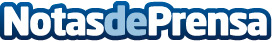 Cione facilita a sus socios todos los elementos necesarios para generar un entorno de trabajo seguro en la nueva normalidadDesde el primer día, la cooperativa de ópticos que hablan con ópticos ha diseñado, y sigue implementando, medidas para apoyar a los profesionales de la salud visual en esta situación excepcionalDatos de contacto:Javier Bravo606411053Nota de prensa publicada en: https://www.notasdeprensa.es/cione-facilita-a-sus-socios-todos-los Categorias: Nacional Medicina Franquicias Recursos humanos Consumo http://www.notasdeprensa.es